Н А К А З18.12.2013				№ 226Про  роботуТелефону довіри  у 2014 роців м. ХарковіВідповідно до Типового положення про психологічну службу системи освіти України (наказ Міністерства освіти України від 03.05.1999 №127) зі змінами та доповненнями (наказ Міністерства освіти і науки України від 02.07.2009 № 616), Типового положення про центри практичної психології і соціальної роботи (наказ Міністерства освіти і науки України від 14.08.2000  за № 385) з метою надання інформаційної та психолого-педагогічної допомоги учням, вчителям, батькам НАКАЗУЮ:1. Продовжити роботу Телефону довіри Департаменту освіти Харківської міської ради з 01.01.2014.  2. Затвердити графік чергування консультантів Телефону довіри управлінь освіти адміністрацій районів Харківської міської ради (додається).3. Призначити координатором роботи Телефону довіри методиста Науково-методичного педагогічного центру Департаменту освіти Калініченко О.В.4. Координатору роботи Телефону довіри Калініченко О.В. забезпечувати надання консультативної допомоги районним координаторам Телефону довіри.                                                                                                              Постійно 5.   Управлінням освіти  адміністрацій районів Харківської міської ради:               5.1.Призначити  координаторів роботи Телефону довіри у 2014 році та    консультантів для роботи на Телефоні довіри.                                                                                                   До 31.12.2013   5.2. Організувати в районі роботу Телефону довіри згідно з графіком чергування.   5.3. Надавати консультантам дні відпочинку в канікулярний час за роботу у вихідні, святкові дні та неробочі години.6. Методисту відділу інформаційно-методичного та технічного забезпечення Науково-методичного педагогічного центру Департаменту освіти Харківської міської ради Рубаненко-Крюковій М.Ю. розмістити цей наказ на сайті Департаменту освіти.До 30.12.20137 . Контроль за виконанням цього наказу покласти на заступника директора Департаменту освіти Стецюру Т.П. Директор Департаменту освіти                                                     О.І. ДеменкоЗ наказом ознайомлені:Стецюра Т.П.Рубаненко-Крюкова М.Ю.Калініченко О.В.Калініченко О.В.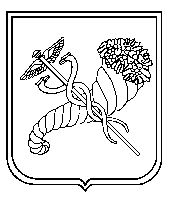 